Heartfelt Gratitude for Vivo and Mukti ScholarshipTo,YCPL/VIVO,Respected sir,I am Pradhumna Roy an student at Jadavpur University Electrical
Engineering department second year. I am writing to express my deepest
gratitude for the sponsorship that I have been fortunate enough to
receive.
Receiving this scholarship provided financial relief for me, also a
source of motivation and encouragement. Your generosity has provided
me with the means to pursue my education and has lightened the burden
of educational expenses.
Once again, thank you from the bottom of my heart for your kindness,
generosity, and belief in my potential.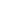 